UNDERGRADUATE CURRICULUM COMMITTEE (UCC)
PROPOSAL FORM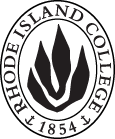 Cover page	scroll over blue text to see further important instructions: [if not working select “COMMents on rollover” in your Word preferences under view] please read these.N.B. DO NOT USE HIGHLIGHT, where choices are given within categories, please DELETE those THAT DO NOT APPLY TO YOUR PROPOSAL. Do not delete numbered categories.ALL numbers in section (A) to be completed, including the impact ones (#5-7), put “none” if that is the case.B.  NEW OR REVISED COURSES  DO NOT use highlight. Do not delete numbered categories, just leave blank if they do not apply. Delete this whole page if the proposal does not include a new or revised course. Always fill in b. 1 and B. 3 for context.D. SignaturesChanges that affect General Education in any way MUST be approved by ALL Deans and COGE Chair.Changes that directly impact more than one department/program MUST have the signatures of all relevant department chairs, program directors, and their relevant dean (e.g. when creating/revising a program using courses from other departments/programs). Check UCC manual 4.2 for further guidelines on whether the signatures need to be approval or acknowledgement.Proposals that do not have appropriate approval signatures will not be considered. Type in name of person signing and their position/affiliation.Send electronic files of this proposal and accompanying catalog copy to curriculum@ric.edu and a printed signature copy of this whole form to the current Chair of UCC. Check UCC website for due dates.D.1. Approvals: required from programs/departments/deans who originate the proposal.  may include multiple departments, e.g., for joint/interdisciplinary proposals. D.2. Acknowledgements: REQUIRED from OTHER PROGRAMS/DEPARTMENTS (and their relevant deans if not already included above) that are IMPACTED BY THE PROPOSAL. SIGNATURE DOES NOT INDICATE APPROVAL, ONLY AWARENESS THAT THE PROPOSAL IS BEING SUBMITTED.  CONCERNS SHOULD BE BROUGHT TO THE UCC COMMITTEE MEETING FOR DISCUSSION; all faculty are welcome to attend.A.1. Course or programSoc 362 theories of crime seminarSoc 362 theories of crime seminarSoc 362 theories of crime seminarSoc 362 theories of crime seminarReplacing SOC 309 SOCIOLOGY OF DELINQUENCY AND CRIMESOC 309 SOCIOLOGY OF DELINQUENCY AND CRIMESOC 309 SOCIOLOGY OF DELINQUENCY AND CRIMESOC 309 SOCIOLOGY OF DELINQUENCY AND CRIMEA.2. Proposal typeCourse  revision Course  revision Course  revision Course  revision A.3. OriginatorDesirée CiambroneHome departmentSociology Sociology Sociology A.4. Context and Rationale Sociology 309 has been redesigned to more fully focus on meeting both the Writing in the Discipline General Education component within the Justice Studies Program and the Theory component within this major. It is being renumbered 362 as a seminar to reflect this, and given a revised title, description, and prerequisite.Theory intensive: Intensive examination of major theories in criminology as they are used in current scholarship and reflected in public policies and in justice service delivery are accomplished in the Justice Studies major in this single upper level course, rather than in two upper level courses (as in the department’s sister program in Sociology), and instead of being spread out throughout the upper level substantive courses in the major.  Centralizing the location of intensive investigation of criminological theory within Sociology 309 is intended to provide it to all majors through this required course.  Other upper level substantive courses in the major may be chosen by students at their discretion, and as a result, distributing intensive investigation of theory throughout them has not been effective.Writing intensive: In Sociology 309 students will now be required to complete a faculty guided term paper investigating criminological theory and policy, and submit shorter essays designed to foster understanding of effective essay construction on topics in the field.  Faculty will work closely with students on drafts of their term papers so they leave the program better able to compose cogent social policy reports, integrating theory and scholarly literature.  To reflect its new role as the central location of in-depth study of criminological theory and its critical role in writing-in-the-discipline within the major, we request that Sociology 309 be capped at 20 to permit more one-on-one student faculty collaboration throughout the semester.  Student success in meeting course expectations will be enhanced with more individual faculty attention. In addition, we propose a title change to better reflect the course content. And finally, we would like to change the prerequisite; Faculty who routinely teaching sociology 309 have observed that students who are roughly at the sophomore level who have taken more substantive courses in the major are better equipped to grapple with material presented in the course. In addition, presumably they have also had more practice applying theoretical concepts to concrete issues as well as writing in the discipline. Sociology 309 has been redesigned to more fully focus on meeting both the Writing in the Discipline General Education component within the Justice Studies Program and the Theory component within this major. It is being renumbered 362 as a seminar to reflect this, and given a revised title, description, and prerequisite.Theory intensive: Intensive examination of major theories in criminology as they are used in current scholarship and reflected in public policies and in justice service delivery are accomplished in the Justice Studies major in this single upper level course, rather than in two upper level courses (as in the department’s sister program in Sociology), and instead of being spread out throughout the upper level substantive courses in the major.  Centralizing the location of intensive investigation of criminological theory within Sociology 309 is intended to provide it to all majors through this required course.  Other upper level substantive courses in the major may be chosen by students at their discretion, and as a result, distributing intensive investigation of theory throughout them has not been effective.Writing intensive: In Sociology 309 students will now be required to complete a faculty guided term paper investigating criminological theory and policy, and submit shorter essays designed to foster understanding of effective essay construction on topics in the field.  Faculty will work closely with students on drafts of their term papers so they leave the program better able to compose cogent social policy reports, integrating theory and scholarly literature.  To reflect its new role as the central location of in-depth study of criminological theory and its critical role in writing-in-the-discipline within the major, we request that Sociology 309 be capped at 20 to permit more one-on-one student faculty collaboration throughout the semester.  Student success in meeting course expectations will be enhanced with more individual faculty attention. In addition, we propose a title change to better reflect the course content. And finally, we would like to change the prerequisite; Faculty who routinely teaching sociology 309 have observed that students who are roughly at the sophomore level who have taken more substantive courses in the major are better equipped to grapple with material presented in the course. In addition, presumably they have also had more practice applying theoretical concepts to concrete issues as well as writing in the discipline. Sociology 309 has been redesigned to more fully focus on meeting both the Writing in the Discipline General Education component within the Justice Studies Program and the Theory component within this major. It is being renumbered 362 as a seminar to reflect this, and given a revised title, description, and prerequisite.Theory intensive: Intensive examination of major theories in criminology as they are used in current scholarship and reflected in public policies and in justice service delivery are accomplished in the Justice Studies major in this single upper level course, rather than in two upper level courses (as in the department’s sister program in Sociology), and instead of being spread out throughout the upper level substantive courses in the major.  Centralizing the location of intensive investigation of criminological theory within Sociology 309 is intended to provide it to all majors through this required course.  Other upper level substantive courses in the major may be chosen by students at their discretion, and as a result, distributing intensive investigation of theory throughout them has not been effective.Writing intensive: In Sociology 309 students will now be required to complete a faculty guided term paper investigating criminological theory and policy, and submit shorter essays designed to foster understanding of effective essay construction on topics in the field.  Faculty will work closely with students on drafts of their term papers so they leave the program better able to compose cogent social policy reports, integrating theory and scholarly literature.  To reflect its new role as the central location of in-depth study of criminological theory and its critical role in writing-in-the-discipline within the major, we request that Sociology 309 be capped at 20 to permit more one-on-one student faculty collaboration throughout the semester.  Student success in meeting course expectations will be enhanced with more individual faculty attention. In addition, we propose a title change to better reflect the course content. And finally, we would like to change the prerequisite; Faculty who routinely teaching sociology 309 have observed that students who are roughly at the sophomore level who have taken more substantive courses in the major are better equipped to grapple with material presented in the course. In addition, presumably they have also had more practice applying theoretical concepts to concrete issues as well as writing in the discipline. Sociology 309 has been redesigned to more fully focus on meeting both the Writing in the Discipline General Education component within the Justice Studies Program and the Theory component within this major. It is being renumbered 362 as a seminar to reflect this, and given a revised title, description, and prerequisite.Theory intensive: Intensive examination of major theories in criminology as they are used in current scholarship and reflected in public policies and in justice service delivery are accomplished in the Justice Studies major in this single upper level course, rather than in two upper level courses (as in the department’s sister program in Sociology), and instead of being spread out throughout the upper level substantive courses in the major.  Centralizing the location of intensive investigation of criminological theory within Sociology 309 is intended to provide it to all majors through this required course.  Other upper level substantive courses in the major may be chosen by students at their discretion, and as a result, distributing intensive investigation of theory throughout them has not been effective.Writing intensive: In Sociology 309 students will now be required to complete a faculty guided term paper investigating criminological theory and policy, and submit shorter essays designed to foster understanding of effective essay construction on topics in the field.  Faculty will work closely with students on drafts of their term papers so they leave the program better able to compose cogent social policy reports, integrating theory and scholarly literature.  To reflect its new role as the central location of in-depth study of criminological theory and its critical role in writing-in-the-discipline within the major, we request that Sociology 309 be capped at 20 to permit more one-on-one student faculty collaboration throughout the semester.  Student success in meeting course expectations will be enhanced with more individual faculty attention. In addition, we propose a title change to better reflect the course content. And finally, we would like to change the prerequisite; Faculty who routinely teaching sociology 309 have observed that students who are roughly at the sophomore level who have taken more substantive courses in the major are better equipped to grapple with material presented in the course. In addition, presumably they have also had more practice applying theoretical concepts to concrete issues as well as writing in the discipline. Sociology 309 has been redesigned to more fully focus on meeting both the Writing in the Discipline General Education component within the Justice Studies Program and the Theory component within this major. It is being renumbered 362 as a seminar to reflect this, and given a revised title, description, and prerequisite.Theory intensive: Intensive examination of major theories in criminology as they are used in current scholarship and reflected in public policies and in justice service delivery are accomplished in the Justice Studies major in this single upper level course, rather than in two upper level courses (as in the department’s sister program in Sociology), and instead of being spread out throughout the upper level substantive courses in the major.  Centralizing the location of intensive investigation of criminological theory within Sociology 309 is intended to provide it to all majors through this required course.  Other upper level substantive courses in the major may be chosen by students at their discretion, and as a result, distributing intensive investigation of theory throughout them has not been effective.Writing intensive: In Sociology 309 students will now be required to complete a faculty guided term paper investigating criminological theory and policy, and submit shorter essays designed to foster understanding of effective essay construction on topics in the field.  Faculty will work closely with students on drafts of their term papers so they leave the program better able to compose cogent social policy reports, integrating theory and scholarly literature.  To reflect its new role as the central location of in-depth study of criminological theory and its critical role in writing-in-the-discipline within the major, we request that Sociology 309 be capped at 20 to permit more one-on-one student faculty collaboration throughout the semester.  Student success in meeting course expectations will be enhanced with more individual faculty attention. In addition, we propose a title change to better reflect the course content. And finally, we would like to change the prerequisite; Faculty who routinely teaching sociology 309 have observed that students who are roughly at the sophomore level who have taken more substantive courses in the major are better equipped to grapple with material presented in the course. In addition, presumably they have also had more practice applying theoretical concepts to concrete issues as well as writing in the discipline. A.5. Student impactGreater faculty assisted student attention to writing-in-the-discipline and more intensive faculty guided investigation of criminological theories and their justice policy and service delivery implications.Greater faculty assisted student attention to writing-in-the-discipline and more intensive faculty guided investigation of criminological theories and their justice policy and service delivery implications.Greater faculty assisted student attention to writing-in-the-discipline and more intensive faculty guided investigation of criminological theories and their justice policy and service delivery implications.Greater faculty assisted student attention to writing-in-the-discipline and more intensive faculty guided investigation of criminological theories and their justice policy and service delivery implications.Greater faculty assisted student attention to writing-in-the-discipline and more intensive faculty guided investigation of criminological theories and their justice policy and service delivery implications.A.6. Impact on other programs NoneNoneNoneNoneNoneA.7. Resource impactFaculty PT & FT: NoneNoneNoneNoneA.7. Resource impactLibrary:NoneNoneNoneNoneA.7. Resource impactTechnologyNoneNoneNoneNoneA.7. Resource impactFacilities:NoneNoneNoneNoneA.8. Semester effectiveFall 2020 A.9. Rationale if sooner than next Fall A.9. Rationale if sooner than next FallA.10. INSTRUCTIONS FOR CATALOG COPY:  This single file copy must include ALL relevant pages from the college catalog, and show how the catalog will be revised.  (1) Go to the “Forms and Information” page on the UCC website. Scroll down until you see the Word files for the current catalog. (2) Download ALL catalog sections relevant for this proposal, including course descriptions and/or other affected programs.  (3) Place ALL relevant catalog copy into a single file. Put page breaks between sections and delete any catalog pages not relevant for this proposal. (4) Using the track changes function, revise the catalog pages to demonstrate what the information should look like in next year’s catalog.  (5) Check the revised catalog pages against the proposal form, especially making sure that program totals are correct if adding/deleting course credits. If new copy, indicate where it should go in the catalog. If making related proposals a single catalog copy that includes all is acceptable. Send as a separate single file along with this form.A.10. INSTRUCTIONS FOR CATALOG COPY:  This single file copy must include ALL relevant pages from the college catalog, and show how the catalog will be revised.  (1) Go to the “Forms and Information” page on the UCC website. Scroll down until you see the Word files for the current catalog. (2) Download ALL catalog sections relevant for this proposal, including course descriptions and/or other affected programs.  (3) Place ALL relevant catalog copy into a single file. Put page breaks between sections and delete any catalog pages not relevant for this proposal. (4) Using the track changes function, revise the catalog pages to demonstrate what the information should look like in next year’s catalog.  (5) Check the revised catalog pages against the proposal form, especially making sure that program totals are correct if adding/deleting course credits. If new copy, indicate where it should go in the catalog. If making related proposals a single catalog copy that includes all is acceptable. Send as a separate single file along with this form.A.10. INSTRUCTIONS FOR CATALOG COPY:  This single file copy must include ALL relevant pages from the college catalog, and show how the catalog will be revised.  (1) Go to the “Forms and Information” page on the UCC website. Scroll down until you see the Word files for the current catalog. (2) Download ALL catalog sections relevant for this proposal, including course descriptions and/or other affected programs.  (3) Place ALL relevant catalog copy into a single file. Put page breaks between sections and delete any catalog pages not relevant for this proposal. (4) Using the track changes function, revise the catalog pages to demonstrate what the information should look like in next year’s catalog.  (5) Check the revised catalog pages against the proposal form, especially making sure that program totals are correct if adding/deleting course credits. If new copy, indicate where it should go in the catalog. If making related proposals a single catalog copy that includes all is acceptable. Send as a separate single file along with this form.A.10. INSTRUCTIONS FOR CATALOG COPY:  This single file copy must include ALL relevant pages from the college catalog, and show how the catalog will be revised.  (1) Go to the “Forms and Information” page on the UCC website. Scroll down until you see the Word files for the current catalog. (2) Download ALL catalog sections relevant for this proposal, including course descriptions and/or other affected programs.  (3) Place ALL relevant catalog copy into a single file. Put page breaks between sections and delete any catalog pages not relevant for this proposal. (4) Using the track changes function, revise the catalog pages to demonstrate what the information should look like in next year’s catalog.  (5) Check the revised catalog pages against the proposal form, especially making sure that program totals are correct if adding/deleting course credits. If new copy, indicate where it should go in the catalog. If making related proposals a single catalog copy that includes all is acceptable. Send as a separate single file along with this form.A.10. INSTRUCTIONS FOR CATALOG COPY:  This single file copy must include ALL relevant pages from the college catalog, and show how the catalog will be revised.  (1) Go to the “Forms and Information” page on the UCC website. Scroll down until you see the Word files for the current catalog. (2) Download ALL catalog sections relevant for this proposal, including course descriptions and/or other affected programs.  (3) Place ALL relevant catalog copy into a single file. Put page breaks between sections and delete any catalog pages not relevant for this proposal. (4) Using the track changes function, revise the catalog pages to demonstrate what the information should look like in next year’s catalog.  (5) Check the revised catalog pages against the proposal form, especially making sure that program totals are correct if adding/deleting course credits. If new copy, indicate where it should go in the catalog. If making related proposals a single catalog copy that includes all is acceptable. Send as a separate single file along with this form.A.10. INSTRUCTIONS FOR CATALOG COPY:  This single file copy must include ALL relevant pages from the college catalog, and show how the catalog will be revised.  (1) Go to the “Forms and Information” page on the UCC website. Scroll down until you see the Word files for the current catalog. (2) Download ALL catalog sections relevant for this proposal, including course descriptions and/or other affected programs.  (3) Place ALL relevant catalog copy into a single file. Put page breaks between sections and delete any catalog pages not relevant for this proposal. (4) Using the track changes function, revise the catalog pages to demonstrate what the information should look like in next year’s catalog.  (5) Check the revised catalog pages against the proposal form, especially making sure that program totals are correct if adding/deleting course credits. If new copy, indicate where it should go in the catalog. If making related proposals a single catalog copy that includes all is acceptable. Send as a separate single file along with this form.Old (for revisions only)ONLY include information that is being revised, otherwise leave blank. NewExamples are provided within some of the boxes for guidance, delete just the examples that do not apply.B.1. Course prefix and number SOC 309SOC 362B.2. Cross listing number if anyB.3. Course title Sociology of Delinquency and CrimeTheories of Crime SeminarB.4. Course description Theoretical orientations toward the causes of delinquent and criminal behavior are studied. Also examined are various types of criminal behavior, as well as research, measurement, and prediction methods. Relevant social policy is explored.Students examine theories of delinquent and criminal behavior.  Relevant social policy is explored through intensive writing and analysis.B.5. Prerequisite(s)SOC 207 or consent of department chair.SOC 207 and 45 credit hours.B.6. OfferedFall  | Spring  Fall  | Spring  B.7. Contact hours B.8. Credit hoursB.9. Justify differences if anyB.10. Grading system Letter grade  Letter grade  B.11. Instructional methodsLecture  | Seminar  | HybridLecture  |Seminar  | HybridB.12.CategoriesRequired for major/minor   Required for major/minor  B.13. Is this an Honors course?NONOB.14. General EducationN.B. Connections must include at least 50% Standard Classroom instruction.NO  NOB.15. How will student performance be evaluated?Attendance  | Class participation |  Exams  |  Presentations  | Papers  | Class Work  | Projects Attendance  | Class participation |  Exams  |  Presentations  | Papers  | Class Work  | Projects B.16 Recommended class-size3020B.17. Redundancy statementB. 18. Other changes, if anyB.18. Course learning outcomes: List each one in a separate rowProfessional Org.Standard(s), if relevantHow will each outcome be measured?Click Tab from here to add rowsB.19. Topical outline: DO NOT INSERT WHOLE SYLLABUS, JUST A TWO-TIER TOPIC OUTLINE. Proposals that ignore this request will be returned for revision.Materials covered will be the same as the previous SOC 309, just with a stronger emphasis on writing.NamePosition/affiliationSignatureDateDesirée CiambroneProgram Director of Justice StudiesMikaila ArthurChair of SociologyEarl SimsonDean of FASNamePosition/affiliationSignatureDateTab to add rows